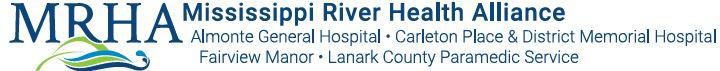 INTEGRATED MANAGER OF FINANCEFULL TIME POSITIONAlmonte General Hospital and Carleton Place & District Memorial Hospital created the Mississippi River Health Alliance (MRHA) in 2016 to formalize their commitment to work together to improve each patient and resident’s overall health care experience through a strong, coordinated system of care. An integrated Senior Team leads the two Hospitals, as well as Fairview Manor and Lanark County Paramedic Service which are operating divisions of AGH. Over 600 caring staff, physicians and midwives provide excellent primary, acute and long-term care to citizens of Lanark County, West Ottawa and Renfrew County.Reporting to the Integrated Vice President of Diagnostic Service, Performance and Chief Financial Officer, the Integrated Manager of Finance is responsible for the financial services including the budget process, financial reporting and annual audits for AGH, FVM, LCPS and CPDMH. The Integrated Manager of Finance sets standards for financial management, safeguarding of assets and risk management. The incumbent manages the finance team which includes payroll, accounts payable, accounts receivable, materials management and analyst and support the leadership team, senior team and human resources with strategic decisions. Provides financial accounting, reporting, advice and annual audit preparation to the Almonte General Hospital Foundation and presents financial results quarterly to the Finance Committee. Qualifications:A minimum of 3 years of recent experience in progressively responsible leadership role; preferably in a health care environment.Post-secondary diploma or degree in Business/Finance combined with a Chartered Professional Accounting (CPA) designation; in good standingCompetencies and Personal Attributes:Excellent interpersonal and communication skills, both verbal and written, with the ability to communicate effectively at all levels of the organizationStrong working knowledge of Canadian Public Sector Accounting Standards and financial reportingExtensive experience with the preparation of financial statements, notes, and audit working papers requiredDemonstrated experience in promoting high quality, interdisciplinary work environmentsDemonstrated leadership in complex healthcare systems Demonstrated success of organizational change initiatives that have improved both clinical and financial utilizationDemonstrated ability to plan and execute projects and to design and implement programs Exceptional time management and organization skillsAbility to apply facilitation and conflict management skills and expertise to influence and negotiate effective resolution of issues/disputesProven facilitation, relationship building, collaboration, leadership and organizational skillsStrong evaluation and data analysis skillsSound computer application skills at an advanced levelSuperior business and financial acumenExperience with process improvement methodologiesCommitment to on-going learning and professional developmentQualified candidates are invited to submit their resumes by February 23, 2024 at 4pm to:Angela McLean, Integrated Human Resources Manager angmclean@mrha.caWe thank all candidates who apply; only those selected for an interview will be contacted.If you require accommodation throughout any part of the recruitment process, please contact Human Resources to let us know how we may assist you.Please note that according to the MRHA (AGH/FVM/LCPS/CPDMH) Vaccination Policies, all applicants must be fully vaccinated unless they can provide the proof of a valid medical contraindication or exemption on the basis of protected grounds under the Ontario Human Rights Code in order to be considered for any staff or volunteer opportunities. Upon hiring, applicants must provide the proof of either government issued documentation proving they have been fully vaccinated, or present supporting documentation of a valid medical contraindication or exemption under Ontario Human Rights Code.